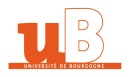 UNIVERSITE DE BOURGOGNEUNIVERSITE DE BOURGOGNEUNIVERSITE DE BOURGOGNEUNIVERSITE DE BOURGOGNEUNIVERSITE DE BOURGOGNEUNIVERSITE DE BOURGOGNEUNIVERSITE DE BOURGOGNEUNIVERSITE DE BOURGOGNEUNIVERSITE DE BOURGOGNEUNIVERSITE DE BOURGOGNEUNIVERSITE DE BOURGOGNEELECTIONS TOTALES OU PARTIELLES AUX CONSEILS DE COMPOSANTES ELECTIONS TOTALES OU PARTIELLES AUX CONSEILS DE COMPOSANTES ELECTIONS TOTALES OU PARTIELLES AUX CONSEILS DE COMPOSANTES ELECTIONS TOTALES OU PARTIELLES AUX CONSEILS DE COMPOSANTES ELECTIONS TOTALES OU PARTIELLES AUX CONSEILS DE COMPOSANTES ELECTIONS TOTALES OU PARTIELLES AUX CONSEILS DE COMPOSANTES ELECTIONS TOTALES OU PARTIELLES AUX CONSEILS DE COMPOSANTES ELECTIONS TOTALES OU PARTIELLES AUX CONSEILS DE COMPOSANTES ELECTIONS TOTALES OU PARTIELLES AUX CONSEILS DE COMPOSANTES ELECTIONS TOTALES OU PARTIELLES AUX CONSEILS DE COMPOSANTES ELECTIONS TOTALES OU PARTIELLES AUX CONSEILS DE COMPOSANTES 5 et 6 décembre 20175 et 6 décembre 20175 et 6 décembre 20175 et 6 décembre 20175 et 6 décembre 20175 et 6 décembre 20175 et 6 décembre 20175 et 6 décembre 20175 et 6 décembre 20175 et 6 décembre 20175 et 6 décembre 2017                          Arrêté d’organisation des bureaux de vote - lieux de dépôt des candidatures                          Arrêté d’organisation des bureaux de vote - lieux de dépôt des candidatures                          Arrêté d’organisation des bureaux de vote - lieux de dépôt des candidatures                          Arrêté d’organisation des bureaux de vote - lieux de dépôt des candidatures                          Arrêté d’organisation des bureaux de vote - lieux de dépôt des candidatures                          Arrêté d’organisation des bureaux de vote - lieux de dépôt des candidatures                          Arrêté d’organisation des bureaux de vote - lieux de dépôt des candidatures                          Arrêté d’organisation des bureaux de vote - lieux de dépôt des candidaturesCOMPOSANTESCOMPOSANTESCOMPOSANTESCollègesNombre de sièges à pourvoirImplantation des bureaux de votePrésident du bureau de voteResponsable pose et dépose des scellésLieux de dépôt des candidaturesLieux de dépôt des candidaturesLieux de dépôt des candidaturesRenouvellements complets Renouvellements complets Renouvellements complets Renouvellements complets Renouvellements complets Renouvellements complets Renouvellements complets Renouvellements complets Renouvellements complets Renouvellements complets Renouvellements complets IUVVIUVVIUVVCollège A des professeurs et personnels assimilés5IUVVIUVVIUVVCollège B des autres enseignants-chercheurs, enseignants et personnels assimilés5IUVVIUVVIUVVCollège des personnels BIATSS3IUVVIUVVIUVVCollège des usagers5IUT CHALON SUR SAȎNEIUT CHALON SUR SAȎNEIUT CHALON SUR SAȎNECollège A des professeurs et personnels assimilés2IUT CHALON SUR SAȎNEIUT CHALON SUR SAȎNEIUT CHALON SUR SAȎNECollège B des autres enseignants-chercheurs, enseignants et personnels assimilés5IUT CHALON SUR SAȎNEIUT CHALON SUR SAȎNEIUT CHALON SUR SAȎNECollège des autres enseignants (statut second degré et assimilés)4IUT CHALON SUR SAȎNEIUT CHALON SUR SAȎNEIUT CHALON SUR SAȎNECollège des chargés d'enseignement (enseignants vacataires)2IUT CHALON SUR SAȎNEIUT CHALON SUR SAȎNEIUT CHALON SUR SAȎNECollège des personnels BIATSS3IUT CHALON SUR SAȎNEIUT CHALON SUR SAȎNEIUT CHALON SUR SAȎNECollège des usagers4Renouvellements partielsRenouvellements partielsRenouvellements partielsRenouvellements partielsRenouvellements partielsRenouvellements partielsRenouvellements partielsRenouvellements partielsRenouvellements partielsRenouvellements partielsRenouvellements partielsUFR Droit et Sciences économique et politiqueUFR Droit et Sciences économique et politiqueCollège A des professeurs et personnels assimilésCollège A des professeurs et personnels assimilés3UFR Droit et Sciences économique et politiqueUFR Droit et Sciences économique et politiqueCollège B des autres enseignants-chercheurs, enseignants et personnels assimilésCollège B des autres enseignants-chercheurs, enseignants et personnels assimilés1ESPEESPECollège des maîtres de conférences et personnels assimilésCollège des maîtres de conférences et personnels assimilés1Département MEEF Site d'Auxerre Site de ChalonSite de Dijon Site de Mâcon Salle de réunion Rez-de-Chaussée Bât ASite de Nevers Département Diderot                  (Chabot Charny) Département MEEF Site d'Auxerre Site de ChalonSite de DijonSite de Mâcon Site de Nevers Département Diderot                  Département MEEF Site d'Auxerre Site de ChalonSite de DijonSite de Mâcon Site de Nevers Département Diderot                  ESPEESPECollège des autres enseignants et formateurs relevant d'un établissement d'enseignement supérieurCollège des autres enseignants et formateurs relevant d'un établissement d'enseignement supérieur1Département MEEF Site d'Auxerre Site de ChalonSite de Dijon Site de Mâcon Salle de réunion Rez-de-Chaussée Bât ASite de Nevers Département Diderot                  (Chabot Charny) Département MEEF Site d'Auxerre Site de ChalonSite de DijonSite de Mâcon Site de Nevers Département Diderot                  Département MEEF Site d'Auxerre Site de ChalonSite de DijonSite de Mâcon Site de Nevers Département Diderot                  ESPEESPECollège des personnels relevant du MEN et exerçant leurs fonctions dans les écoles, établissements ou services relevant de ce ministèreCollège des personnels relevant du MEN et exerçant leurs fonctions dans les écoles, établissements ou services relevant de ce ministère1Département MEEF Site d'Auxerre Site de ChalonSite de Dijon Site de Mâcon Salle de réunion Rez-de-Chaussée Bât ASite de Nevers Département Diderot                  (Chabot Charny) Département MEEF Site d'Auxerre Site de ChalonSite de DijonSite de Mâcon Site de Nevers Département Diderot                  Département MEEF Site d'Auxerre Site de ChalonSite de DijonSite de Mâcon Site de Nevers Département Diderot                  ESPEESPECollège des usagersCollège des usagers4Département MEEF Site d'Auxerre Site de ChalonSite de Dijon Site de Mâcon Salle de réunion Rez-de-Chaussée Bât ASite de Nevers Département Diderot                  (Chabot Charny) Département MEEF Site d'Auxerre Site de ChalonSite de DijonSite de Mâcon Site de Nevers Département Diderot                  Département MEEF Site d'Auxerre Site de ChalonSite de DijonSite de Mâcon Site de Nevers Département Diderot                  IAEIAECollège B des autres enseignants-chercheurs, enseignants et personnels assimilésCollège B des autres enseignants-chercheurs, enseignants et personnels assimilés1IAEIAECollège des usagersCollège des usagers4ISATISATCollège A des professeurs et personnels assimilésCollège A des professeurs et personnels assimilés1ISATISATCollège des usagers - élèves ingénieurs dont un représentant les formations autres que celle d’ingénieur.Collège des usagers - élèves ingénieurs dont un représentant les formations autres que celle d’ingénieur.6IUT LE CREUSOTIUT LE CREUSOTCollège des chargés d'enseignement (enseignants vacataires)Collège des chargés d'enseignement (enseignants vacataires)1IUT DIJON-AUXERREIUT DIJON-AUXERRECollège des chargés d'enseignement (enseignants vacataires)Collège des chargés d'enseignement (enseignants vacataires)1Site de DijonSite d'Auxerre Site de DijonSite d'Auxerre
Site de DijonSite d'AuxerreIUT DIJON-AUXERREIUT DIJON-AUXERRECollège des usagers Collège des usagers 6Site de DijonSite d'Auxerre Site de DijonSite d'Auxerre
Site de DijonSite d'AuxerreMSH                                Conseil d'orientation et de gestionMSH                                Conseil d'orientation et de gestionCollège des usagers "Doctorants SHS" du site dijonnaisCollège des usagers "Doctorants SHS" du site dijonnais2UFR Langues et CommunicationUFR Langues et CommunicationCollège A des professeurs et personnels assimilésCollège A des professeurs et personnels assimilés2Bâtiment Droit-LettresUFR Langues et CommunicationUFR Langues et CommunicationCollège A des professeurs et personnels assimilésCollège A des professeurs et personnels assimilésBâtiment Droit-LettresUFR Langues et CommunicationUFR Langues et CommunicationCollège des usagers Collège des usagers 2Bâtiment Droit-LettresUFR Lettres et PhilosophieUFR Lettres et PhilosophieCollège des usagersCollège des usagers6 SALLE COZIANUFR Sciences HumainesUFR Sciences HumainesCollège A des professeurs et personnels assimilésCollège A des professeurs et personnels assimilés1 SALLE COZIAN UFR Sciences HumainesUFR Sciences HumainesCollège des personnels BIATSSCollège des personnels BIATSS2 SALLE COZIAN UFR Sciences HumainesUFR Sciences HumainesCollège des usagers Collège des usagers 2 SALLE COZIAN UFR des Sciences de SantéUFR des Sciences de SantéCollège A des professeurs et personnels assimilés pour la circonscription pharmacieCollège A des professeurs et personnels assimilés pour la circonscription pharmacie2Bâtiment 1 del’UFR des Sciences de Santé Salle R07UFR Sciences et TechniquesUFR Sciences et TechniquesCollège des usagers Collège des usagers 9Site de DijonSite d’Auxerre Site Le CreusotSite de DijonSite d’Auxerre Site Le CreusotSite de DijonSite d’Auxerre Site Le CreusotUFR STAPSUFR STAPSCollège A des professeurs et personnels assimilés Collège A des professeurs et personnels assimilés 2Site de DijonUFR STAPS 
bureau R06
couloir administration UFR SVTEUFR SVTECollège des usagersCollège des usagers1